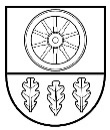 KELMĖS RAJONO SAVIVALDYBĖS TARYBASPRENDIMASDėl viešosios įstaigos Kelmės RAJONO PSICHIKOS SVEIKATOS CENTRO 2016 METŲ VEIKLOS, DIREKTORIAUS 2016 METŲ VEIKLOS ATASKAITŲ, 2016 METŲ FINANSINIŲ ATASKAITŲ rinkinio IR 2017 METŲ VEIKLOS UŽDUOČIŲ PROJEKTO PATVIRTINIMO 2017 m. balandžio 27 d. Nr. T-113 KelmėVadovaudamasi Lietuvos Respublikos vietos savivaldos įstatymo 16 straipsnio 2 dalies 19 punktu ir Kelmės rajono savivaldybės tarybos veiklos reglamento, patvirtinto Kelmės rajono savivaldybės tarybos 2011 m. birželio 29 d. sprendimu Nr. T-186 „Dėl Kelmės rajono savivaldybės tarybos veiklos reglamento patvirtinimo“, 106.1.19 punktu, Kelmės rajono savivaldybės taryba nusprendžia:1. Patvirtinti viešosios įstaigos Kelmės rajono psichikos sveikatos centro 2016 metų veiklos ataskaitą (pridedama).2. Patvirtinti viešosios įstaigos Kelmės rajono psichikos sveikatos centro direktoriaus 2016 metų veiklos ataskaitą (pridedama).3. Patvirtinti viešosios įstaigos Kelmės rajono psichikos sveikatos centro 2016 metų finansinių ataskaitų rinkinį (pridedama).4. Patvirtinti viešosios įstaigos Kelmės rajono psichikos sveikatos centro 2017 metų veiklos užduočių projektą (pridedama). Šis sprendimas gali būti skundžiamas Lietuvos Respublikos administracinių bylų teisenos įstatymo nustatyta tvarka.Savivaldybės meras								Vaclovas AndrulisPATVIRTINTAKelmės rajono savivaldybės tarybos2017 m. balandžio 27 d. sprendimu Nr. T-113Viešosios įstaigos KELMĖS RAJONO PSICHIKOS SVEIKATOS CENTRO 2016 METŲ veiklos ataskaita 1. INFORMACIJA APIE ĮSTAIGOS VEIKLOS TIKSLUS, POBŪDĮ IR VEIKLOS REZULTATUS PER FINANSINIUS METUS.1.1. VšĮ Kelmės rajono Psichikos sveikatos centras yra ne pelno siekianti įstaiga, teikianti asmens sveikatos priežiūros paslaugas pagal sutartis su užsakovais.1.2. Įstaigos veiklos tikslai.Gerinti sveikatos priežiūros paslaugų kokybę, rezultatyvumą, efektyvumą analizuojant paslaugų teikimo procesus.1.3. Įstaigoje vykdoma veikla.Pirminė psichikos sveikatos priežiūra, priklausomybės ligų gydymo paslaugos, vaikų ir paauglių psichiatro paslaugos, psichologo paslaugos, psichikos sveikatos slaugos paslaugos namuose, socialinės paslaugos.1.4. Įstaigos struktūra.Direktorė,Suaugusiųjų gyd.psichiatrai,Vaikų ir paauglių psichiatras,Med.psichologai,Psich. sveikatos slaugytojai,Socialiniai darbuotojai ,Vyr. finansininkas,Valytojas,Vairuotojas-pagalbinis darbininkas1.5. Įstaigos veiklos rezultatai.Įstaiga dirba pelningai.1.5.1. Įstaigos veiklos rodikliai*n – ataskaitiniai metai, n-1 – metai, prieš ataskaitinius metus.1.5.2. Prevencinių programų, apmokamų iš PSDF biudžeto lėšų, vykdymas* Procentas nuo dalyvaujančių konkrečioje programoje skaičiaus2. ĮSTAIGOS DALININKAI IR KIEKVIENO JŲ ĮNAŠŲ VERTĖ FINANSINIŲ METŲ PRADŽIOJE IR PABAIGOJE.Įstaigos dalininkas Kelmės rajono savivaldybė . Įnašo suma 1796,80Eur (Vienas tūkstantis septyni šimtai devyniasdešimt šeši Eurai 80 cnt.) . Dalininko įnašas nesikeitė.3. INFORMACIJA APIE ĮSTAIGOS GAUTAS PAJAMAS BEI JŲ ŠALTINIUS IR ŠIŲ LĖŠŲ PANAUDOJIMĄ3.1. Įstaigos gautos pajamos ir jų šaltiniai.Įstaigos išlaidos.Įstaigos įsiskolinimai.*Šiame stulpelyje nurodyti tik bendrą kreditorinio ir debitorinio įsiskolinimo sumą.4. INFORMACIJA APIE ĮSTAIGOS ĮSIGYTĄ IR PERLEISTĄ ILGALAIKĮ TURTĄ.4.1. Informacija apie įsigytą ilgalaikį turtą.*Stulpelyje „Pavadinimas“ pateikti informaciją, kokį ilgalaikį turtą įstaiga įsigijo ataskaitiniais metais (pvz.: medicininė įranga-autoklavas ir pan.).**Šiame stulpelyje nurodyti tik bendrą įsigyto ilgalaikio turto sumą.4.2. Informacija apie perleistą ir nurašytą ilgalaikį turtą.*Stulpelyje „Pavadinimas“ pateikti informaciją, kokį ilgalaikį turtą įstaiga perleido ar nurašė ataskaitiniais metais (pvz.: medicininė įranga-autoklavas ir pan.).**Šiame stulpelyje nurodyti tik bendrą perleisto ar nurašyto ilgalaikio turto sumą.5. KITOS Įstaigos patirtos sąnaudos per finansinius metus.*Valdymo išlaidos - tai administravimo (vadovų ir pavaduotojų, sekretoriato, kanceliarijos, vidaus audito, buhalterijos, ekonomikos, personalo, teisės, viešųjų pirkimų ir kt. skyrių darbuotojų darbo užmokesčio fondas su socialinio draudimo įmokomis), komandiruočių ir kvalifikacijos kėlimo išlaidos.**Asmenims, nurodytiems LR Viešųjų įstaigų įstatymo (Žin., 1996, Nr. 68-1633; 2004, Nr. 25-752) 3 straipsnio 3 dalyje.6. INFORMACIJA APIE ĮSTAIGOS DARBUOTOJUS.7. Informacija apie įstaigos vykdomus projektus.Direktorė									Laimutė UrbelienėPATVIRTINTAKelmės rajono savivaldybės tarybos2017 m. balandžio 27 d. sprendimu Nr. T-113Viešosios įstaigos KELMĖS RAJONO PSICHIKOS SVEIKATOS CENTRO DIREKTORiaus 2016 METŲ VEIKLOS ATASKAITA1. INFORMACIJA APIE ĮSTAIGOS VEIKLOS TIKSLUS, POBŪDĮ IR VEIKLOS REZULTATUS PER FINANSINIUS METUS.1.1. VšĮ Kelmės rajono Psichikos sveikatos centras yra ne pelno siekianti įstaiga, teikianti asmens sveikatos priežiūros paslaugas pagal sutartis su užsakovais.1.2. Įstaigos veiklos tikslai.Gerinti sveikatos priežiūros paslaugų kokybę, rezultatyvumą, efektyvumą analizuojant paslaugų teikimo procesus.1.3. Įstaigoje vykdoma veikla.Pirminė psichikos sveikatos priežiūra, priklausomybės ligų gydymo paslaugos, vaikų ir paauglių psichiatro paslaugos, psichologo paslaugos, psichikos sveikatos slaugos paslaugos namuose, socialinės paslaugos.1.4. Įstaigos struktūra.Direktorius,Suaugusiųjų gyd.psichiatrai,Vaikų ir paauglių psichiatras,Med.psichologai,Psich. sveikatos slaugytojai,Socialiniais darbuotojai ,Vyr. finansininkas,Valytojas,Vairuotojas-pagalbinis darbininkas1.5. Įstaigos veiklos rezultatai.Įstaiga dirba pelningai.1.5.1. Įstaigos veiklos rodikliai*n – ataskaitiniai metai, n-1 – metai, prieš ataskaitinius metus.1.5.2. Prevencinių programų, apmokamų iš PSDF biudžeto lėšų, vykdymas* Procentas nuo dalyvaujančių konkrečioje programoje skaičiaus2. ĮSTAIGOS DALININKAI IR KIEKVIENO JŲ ĮNAŠŲ VERTĖ FINANSINIŲ METŲ PRADŽIOJE IR PABAIGOJE.Įstaigos dalininkas Kelmės rajono savivaldybė . Įnašo suma 1796,80Eur (Vienas tūkstantis septyni šimtai devyniasdešimt šeši Eurai 80 cnt.) .2015m.sausio 1d.keičiantis valiutai dalininkų įnašas apskaičiuotas 2015m. balandžio 17d.Nr.XII-828 „Lietuvos Respublikos euro įvedimo Lietuvos Respublikoje įstatymu“ . Dalininko įnašas nesikeitė.3. INFORMACIJA APIE ĮSTAIGOS GAUTAS PAJAMAS BEI JŲ ŠALTINIUS IR ŠIŲ LĖŠŲ PANAUDOJIMĄ3.1. Įstaigos gautos pajamos ir jų šaltiniai.Įstaigos išlaidos.Įstaigos įsiskolinimai.*Šiame stulpelyje nurodyti tik bendrą kreditorinio ir debitorinio įsiskolinimo sumą.4. INFORMACIJA APIE ĮSTAIGOS ĮSIGYTĄ IR PERLEISTĄ ILGALAIKĮ TURTĄ.4.1. Informacija apie įsigytą ilgalaikį turtą.*Stulpelyje „Pavadinimas“ pateikti informaciją, kokį ilgalaikį turtą įstaiga įsigijo ataskaitiniais metais (pvz.: medicininė įranga-autoklavas ir pan.).**Šiame stulpelyje nurodyti tik bendrą įsigyto ilgalaikio turto sumą.4.2. Informacija apie perleistą ir nurašytą ilgalaikį turtą.*Stulpelyje „Pavadinimas“ pateikti informaciją, kokį ilgalaikį turtą įstaiga perleido ar nurašė ataskaitiniais metais (pvz.: medicininė įranga-autoklavas ir pan.).**Šiame stulpelyje nurodyti tik bendrą perleisto ar nurašyto ilgalaikio turto sumą.5. KITOS Įstaigos patirtos sąnaudos per finansinius metus.*Valdymo išlaidos - tai administravimo (vadovų ir pavaduotojų, sekretoriato, kanceliarijos, vidaus audito, buhalterijos, ekonomikos, personalo, teisės, viešųjų pirkimų ir kt. skyrių darbuotojų darbo užmokesčio fondas su socialinio draudimo įmokomis), komandiruočių ir kvalifikacijos kėlimo išlaidos.**Asmenims, nurodytiems LR Viešųjų įstaigų įstatymo (Žin., 1996, Nr. 68-1633; 2004, Nr. 25-752) 3 straipsnio 3 dalyje.6. INFORMACIJA APIE ĮSTAIGOS DARBUOTOJUS.7. Informacija apie įstaigos vykdomus projektus.  Direktorė									     Laimutė UrbelienėPATVIRTINTAKelmės rajono savivaldybės tarybos2017 m. balandžio 27 d. sprendimu Nr. T-113VIEŠOSIOS ĮSTAIGOS KELMĖS RAJONO PSICHIKOS SVEIKATOS CENTRO 2017 METŲ VEIKLOS UŽDUOČIŲ PROJEKTAS 2017-04-01–2018-03-31 	Viešoji įstaiga Kelmės rajono Psichikos sveikatos centras  teikia prieinamas, saugias, kokybiškas, kvalifikuotas, efektyvias ambulatorines psichikos sveikatos priežiūros paslaugas, racionaliai naudodamas finansinius , personalo, technologijų ir kitus išteklius siekia patenkinti pacientų, visuomenės poreikius bei lūkesčius. Vizija - Viešosios įstaigos Kelmės rajono psichikos sveikatos centro – modernus, aprūpintas šiuolaikine  medicinine aparatūra centras, teikiantis kokybiškas ir greitas paslaugas Kelmės rajono gyventojams.Misija - VšĮ Kelmės rajono Psichikos sveikatos centro tikslas  – sumažinti Kelmės rajono savivaldybės gyventojų sergamumą psichikos sutrikimų , priklausomybės ligų    turintiems žmonėms , laiku ir kokybiškai suteikti medicinines paslaugas, gerinti Kelmės rajono gyventojų sveikatą, taikant prevencines programas, racionaliai naudoti finansinius, žmonių ir sveikatos technologijos išteklius.II.PAGRINDINĖS VEIKLOS SRITYSPagrindinės VšĮ Kelmės rajono Psichikos sveikatos centro veiklos sritys ir teikiamos paslaugos:              Pirminė psichikos sveikatos priežiūra;Priklausomybės ligų gydymo paslaugos;Vaikų ir paauglių psichiatro paslaugos.Psichologo paslaugos,Psichikos sveikatos slaugos paslaugos namuose.Socialinės paslaugosNeįgaliųjų sveikatos priežiūra(Gydytojo psichiatro ir psich.sveikatos slaugytojo vizitas į namus)III.TIKSLAI2.1. Tikslas. Gerinti sveikatos priežiūros paslaugų kokybę, rezultatyvumą, efektyvumą  analizuojant paslaugų teikimo procesus.2.2. Uždavinys.  2017 metais  planuojama  įgyvendinti kokybės tikslus  ir uždavinius, nuolat tobulinti psichikos sveikatos priežiūros paslaugų kokybę, užtikrinti socialinę pagalbą pacientams, vykdyti kokybės vadybos sistemos  reikalavimus ir gerinti darbo rezultatyvumą. Taip pat atnaujinti informaciją įstaigos internetinėje svetainėje.2.3. Tikslas. Užtikrinti teikiamų psichikos sveikatos priežiūros paslaugų kokybės reikalavimus, visiems besikreipiantiems pacientams garantuoti galimybę registruotis pas gydytoją iš anksto telefonu, užtikrinti , kad paciento laukimo laikas registruojantis registratūroje neviršytų 15 min. Užtikrinti personalo dėmesį pacientams ir pagarbų elgesį su jais. Užtikrinti informacijos apie asmens sveikatos konfidencialumą , išskyrus įstatymo numatytus atvejus.2.4.Tikslas. Į gyvendinti Kelmės rajono sav. narkotikų kontrolės ir narkomanijos prevencijos programą ir Nacionalinės narkotikų kontrolės ir narkomanijos prevencijos programą 2017-2010000 metų.Siekti pagerinti 2017 m. visų minėtų programų rodiklius. Už programų vykdymą atsakingi psichikos sveikatos gydytojai, psichologas, soc. darbuotojai ir psichikos sveikatos slaugytojos.IV. NUMATOMA VEIKLA2.5.1. Vykdyti visus LR Seimo įstatymus, LR SAM ir Kelmės rajono savivaldybės įsakymus ir nutarimus, susijusius su asmens pirmine psichikos sveikatos priežiūra.2.5.2Plėtoti bendradarbiavimą su Kelmės rajono savivaldybės asmens sveikatos priežiūros įstaigomis ir kitais partneriais, siekiant geresnio gyventojų aptarnavimo,  švietimo, informavimo ir mokymo.2.5.3. Užtikrinti korupcijos prevenciją įstaigoje ( vadovautis įstaigos korupcijos prevencijos programos priemonių 2017−2019 metų planu).2.5.4.Viešuosius pirkimus vykdyti vadovaujantis viešųjų pirkimų įstatymu ir atnaujintomis įstaigos direktoriaus įsakymu Nr. 34, 2014 -09- 19d. patvirtintomis supaprastintų viešųjų pirkimų taisyklėmis.2.5.5. Numatyti priemones  pacientams teikiamų paslaugų kokybei ir operatyvumui gerinti, pacientų eilių mažinimui, neteisėtų pacientų priemokų ir korupcijos apraiškų išvengimui.2.5.6. Tikrinti įstaigos darbuotojų sveikatą vadovaujantis LR darbuotojų saugos ir sveikatos įstatymo nuostatomis.2.5.7 Papildyti kokybės vadybos sistemą naujais aprašais ir dokumentais.2.5.8. Bendradarbiauti su SODRA laikino nedarbingumo klausimais.2.5.9 Laiku rengti ir pateikti finansinę atskaitomybę pagal VSAFAS ir VSAKIS.2.5.10. Užtikrinti teikiamų psichikos sveikatos priežiūros paslaugų kokybės reikalavimus.2.5.11. Išankstinė registracija pas gydytoją galima atvykus į vietą arba telefonu.2.5.12. Užtikrinti, kad paciento laukimo laikas registruojantis registratūroje neviršytų 15 min.2.5.13. Užtikrinti personalo dėmesį pacientams ir pagarbų elgesį su jais.2.5.14. Užtikrinti informacijos apie asmens psichikos sveikatą konfidencialumą, išskyrus įstatymo numatytus atvejus.2.5.15. Atsiliepiant į raštišką LR SAM  ministro kvietimą dirbti kokybiškiau ir efektyviau naudojant naujausias informacines technologijas, bandyti prisijungti prie E-sveikatos sistemos sukurtų projektų.V.  VŠĮ KELMĖS RAJO PSICHIKOS SVEIKATOS CENTRO SIEKTINI  KIEKYBINIAI IR KOKYBINIAI VEIKLOS VERTINIMO RODIKLIAI 2017 METAIS* – n-1 m. – vieneri metai prieš ataskaitinius metus;** – n m. – ataskaitiniai metai.Direktorė 					                                                       Laimutė UrbelienėRodikliaiRodikliain-1*n-1*n*n*Pokytis (+/-)Pokytis (+/-)RodikliaiRodikliaiAbs. sk.Proc.Abs. sk.Proc.Abs. sk.Proc.Gyventojų skaičius seniūnijoje(-se), kurioje(-se) vykdoma veiklaGyventojų skaičius seniūnijoje(-se), kurioje(-se) vykdoma veikla29559X28661X-898-3,04%Prisirašiusių įstaigoje asmenų skaičiusIš jų:Prisirašiusių įstaigoje asmenų skaičiusIš jų:29668X28852X-816-2,75%Prisirašiusių įstaigoje asmenų skaičius, pagal amžiaus grupes:Prisirašiusių įstaigoje asmenų skaičius, pagal amžiaus grupes:XXXPrisirašiusių įstaigoje nedraustų asmenų skaičiusPrisirašiusių įstaigoje nedraustų asmenų skaičius22897,7%20947,25%-195-8,5%Per metus prisirašiusių naujagimių skaičiusPer metus prisirašiusių naujagimių skaičiusXXPer metus mirusių prisirašiusių gyventojų skaičiusPer metus mirusių prisirašiusių gyventojų skaičiusXXApsilankymų pas gydytojus skaičiusIš jų:Apsilankymų pas gydytojus skaičiusIš jų:9888X12157X226918,7%Pas gyd.psichiatrus9888100%12157100%226918,7%Gydytojų apsilankymų namuose skaičiusIš jų:Gydytojų apsilankymų namuose skaičiusIš jų:1050X1360X31022,8%Gydytojų psichiatrų105010,6%136011,2%31022,8%Profilaktinių patikrinimų skaičiusProfilaktinių patikrinimų skaičius2344X2559X2158,4%Mokamų apsilankymų skaičiusMokamų apsilankymų skaičius44X38X-613,6%Programos pavadinimasAsmenų, dalyvaujančių programoje, skaičiusInformuotų pacientų skaičiusInformuotų pacientų skaičiusAptarnautų vaikų skaičiusAptarnautų vaikų skaičiusCitologinio tepinėlio paėmimo paslaugaCitologinio tepinėlio paėmimo paslaugaProgramos pavadinimasAsmenų, dalyvaujančių programoje, skaičiusn-1nn-1nn-1nProgramos pavadinimasAsmenų, dalyvaujančių programoje, skaičiusAsm. sk. (proc.*)Asm. sk. (proc. *)Asm. sk. (proc. *)Asm. sk. (proc. *)Asm. sk. (proc. *)Asm. sk. (proc. *)Gimdos kaklelio piktybinių navikų prevencinė programaXXPriešinės liaukos vėžio ankstyvosios diagnostikos programaXXXXAtrankinės mamografinės patikros dėl krūties vėžio prevencijos programaXXXXAsmenų, priskirtinų širdies ir kraujagyslių ligų didelės rizikos grupei, atrankos ir prevencijos priemonių programaXXXXVaikų krūminių dantų dengimo silantinėmis medžiagomis programaXXStorosios žarnos vėžio ankstyvosios diagnostikos finansavimo programaXXXXEil. Nr.Gautų pajamų  šaltiniaiSuma, EuraisSuma, EuraisPokytis (+/-)Pokytis (+/-)Eil. Nr.Gautų pajamų  šaltiniain-1nEuraisProcentaisIš viso gauta pajamų:Iš viso gauta pajamų:120474133303128299,62%1.Iš PSDF biudžetoIš jų už:109319120211108929,06%1.1.Pirminės ambulatorinės asmens sveikatos priežiūros paslaugas908069956787618,8%1.2.Skatinamąsias paslaugas35915487189634,5%%1.3.Slaugos paslaugos namuose487550191442,8%1.4.Gerus darbo rezultatus1004710138910,9%2.Iš kitų juridinių ir fizinių asmenųIš jų už:1095412818186414,5%2.1.Profilaktinius sveikatos patikrinimus1095412818186414,5%2.2.Odontologines paslaugas2.3.Kitas medicinines paslaugas3.Kitos gautos pajamosIš jų už:2012747326,6%3.1.2% GPM137133-43%3.2.Finansinė investicinė veikla591256652,8%3.3Draudimo žalos atlyginimas3.4Medžiagos gautos neatlygtinai5161168,7%4.Savivaldybės biudžeto lėšos 5.VIP lėšos6.ES ir valstybės biudžeto lėšosEil. Nr.Patirtų išlaidų(sanaudų) pavadinimasn-1n-1nnPokytis (+/-)Pokytis (+/-)Eil. Nr.Patirtų išlaidų(sanaudų) pavadinimasAbs. sk.Proc.Abs. sk.Proc.Abs. sk.Proc.Iš viso išlaidų:Iš viso išlaidų:118863X132093X1323010%1.Darbuotojų darbo užmokesčiui8163168,6%9250870%1087711,8%2.Socialinio draudimo įmokoms2517721,2%2864021,7%346312,09%3.Komunalinėms ir ryšių paslaugoms40713,4%36062,7%-465-12,9%4.Draudimui6160,5%6000,5%-16-2,7%5.Transportui6360,5%6730,5%375,5%6.Komandiruotėms87100%87100%7.Kvalifikacijos kėlimui4040,33%3010,2%-103-34,2%8.Kitos išlaidos58784,9%51683,9%-710-13,7%9.Steigėjo patvirtintai medikamentų grupei10.Laboratoriniams ir kitiems tyrimams kitose įstaigose4500,37%5100,4%6011,7%Veiklos rezultatasVeiklos rezultatas1611X1210X-40133,1%Eil. Nr.PavadinimasSuma, EurSuma, EurEil. Nr.Pavadinimasn-1*n1.Kreditorinis įsiskolinimas:1884601.1.XX1.2.XXXX2.Debitorinis įsiskolinimas:947152452.1.XX2.2.XXXXEil. Nr.Pavadinimas*n-1**nnnEil. Nr.Pavadinimas*Suma EurVnt.Vertė, EurSuma, Eur1.Daugiafunkcinis įrenginys3552.Medicininė įrang.3-jų kanal.elektokardiografasX16506503.Wechsler intelekto skalėX1898898Iš viso įsigyta ilgalaikio turto:Iš viso įsigyta ilgalaikio turto:35521548Eil. Nr.Pavadinimas*2015m.**2016 m.2016 m.2016 m.Eil. Nr.Pavadinimas*Suma, EurVnt.Vertė, EurSuma, Eur1.X2.X3.XIš viso perleista ar nurašyta ilgalaikio turto:Iš viso perleista ar nurašyta ilgalaikio turto:Eil. Nr.Patirtų sąnaudų pavadinimasn-1n-1nnPokytis (+/-)Pokytis (+/-)Eil. Nr.Patirtų sąnaudų pavadinimasAbs. sk.Proc.Abs. sk.Proc.Abs. sk.Proc.1.Įstaigos vadovo darbo užmokestis2066419,3%2125016,09%5862,75%2.Kitos išmokos įstaigos vadovui104619,8%79146%-2547-32,2%3.Įstaigos valdymo išlaidos*2996025,%3076323,3%8032,6%4.Įstaigos išlaidos kolegialių organų kiekvieno nario darbo užmokesčiui ir kitoms įstaigos kolegialių organų narių išmokoms5.Įstaigos išlaidos išmokoms su viešosios įstaigos dalininku susijusiems asmenims**DarbuotojaiAtaskaitinių metų sausio 1 d.Ataskaitinių metų sausio 1 d.Ataskaitinių metų gruodžio 31 d.Ataskaitinių metų gruodžio 31 d.Vidutinis metinis darbuotojų skaičius n-1 metaisVidutinis metinis darbuotojų skaičius n-1 metaisVidutinis metinis darbuotojų skaičius n metaisVidutinis metinis darbuotojų skaičius n metaisDarbuotojaiFizinių asm. skaičiusEtatų skaičiusFizinių asm. skaičiusEtatų skaičiusFizinių asm. skaičiusEtatų skaičiusFizinių asm. skaičiusEtatų skaičiusAdministracija21,521,521,521,5GydytojaiIš jų:31,631,631,631,6Gyd.psichiatras21,521,521,521,5Vaikų ir paauglių gyd.psichiatras10,110,110,110,1Slaugos personalasIš jų:54,564,954,55,584,73Psichologas1121,4111,581,23Psich. sveikatos slaugytojos21,521,521,521,5Soc.darbuotojai22222222Kitas personalas21,2521,2521,2521,25Iš viso:118,85129,25118,8511,589,08Projekto pavadinimasProjekto statusas (įgyvendinimas, šiuo metu įgyvendinamas, pateiktas, planuojamas rengti, atmestas)Projekto pareiškėjasProjekto trukmėProjekto partneriaiFinansavimo/paramos šaltiniaiProjekto vertėProjektui savivaldybės skiriamų lėšų dalis Trumpa projekto santrauka (tikslai, uždaviniai, laukiami rezultatai)Asmuo kontaktamsRodikliaiRodikliain-1*n-1*n*n*Pokytis (+/-)Pokytis (+/-)RodikliaiRodikliaiAbs. sk.Proc.Abs. sk.Proc.Abs. sk.Proc.Gyventojų skaičius seniūnijoje(-se), kurioje(-se) vykdoma veiklaGyventojų skaičius seniūnijoje(-se), kurioje(-se) vykdoma veikla29559X28661X-898-3,04%Prisirašiusių įstaigoje asmenų skaičiusIš jų:Prisirašiusių įstaigoje asmenų skaičiusIš jų:29668X28852X-816-2,75%miesto gyventojaikaimo gyventojaiPrisirašiusių įstaigoje asmenų skaičius, pagal amžiaus grupes:Prisirašiusių įstaigoje asmenų skaičius, pagal amžiaus grupes:XXXXXXvaikai iki .1 – .5 – .7 – .18 – .50 – .virš .Prisirašiusių įstaigoje nedraustų asmenų skaičiusPrisirašiusių įstaigoje nedraustų asmenų skaičius22897,7%20947,25%-195-8,5%Per metus prisirašiusių naujagimių skaičiusPer metus prisirašiusių naujagimių skaičiusXXPer metus mirusių prisirašiusių gyventojų skaičiusPer metus mirusių prisirašiusių gyventojų skaičiusXXApsilankymų pas gydytojus skaičiusIš jų:Apsilankymų pas gydytojus skaičiusIš jų:9888X12157X226918,7%pas šeimos gydytojuspas vidaus ligų gydytojuspas vaikų ligų gydytojuspas gydytojus akušerius - ginekologuspas gydytojus chirurguspas gydytojus psichiatrus9888100%12157100%226918,7%pas odontologusGydytojų apsilankymų namuose skaičiusIš jų:Gydytojų apsilankymų namuose skaičiusIš jų:1050X1360X31022,8%šeimos gydytojųvidaus ligų gydytojųvaikų ligų gydytojųGydytojų psichiatrų105010,6%136011,2%31022,8%Profilaktinių patikrinimų skaičiusProfilaktinių patikrinimų skaičius2344X2559X2158,4%Mokamų apsilankymų skaičiusMokamų apsilankymų skaičius44X38X-613,6%Programos pavadinimasAsmenų, dalyvaujančių programoje, skaičiusInformuotų pacientų skaičiusInformuotų pacientų skaičiusAptarnautų vaikų skaičiusAptarnautų vaikų skaičiusCitologinio tepinėlio paėmimo paslaugaCitologinio tepinėlio paėmimo paslaugaProgramos pavadinimasAsmenų, dalyvaujančių programoje, skaičiusn-1nn-1nn-1nProgramos pavadinimasAsmenų, dalyvaujančių programoje, skaičiusAsm. sk. (proc.*)Asm. sk. (proc. *)Asm. sk. (proc. *)Asm. sk. (proc. *)Asm. sk. (proc. *)Asm. sk. (proc. *)Gimdos kaklelio piktybinių navikų prevencinė programaXXPriešinės liaukos vėžio ankstyvosios diagnostikos programaXXXXAtrankinės mamografinės patikros dėl krūties vėžio prevencijos programaXXXXAsmenų, priskirtinų širdies ir kraujagyslių ligų didelės rizikos grupei, atrankos ir prevencijos priemonių programaXXXXVaikų krūminių dantų dengimo silantinėmis medžiagomis programaXXStorosios žarnos vėžio ankstyvosios diagnostikos finansavimo programaXXXXEil. Nr.Gautų pajamų  šaltiniaiSuma, EuraisSuma, EuraisPokytis (+/-)Pokytis (+/-)Eil. Nr.Gautų pajamų  šaltiniain-1nEuraisProcentaisIš viso gauta pajamų:Iš viso gauta pajamų:120474133303128299,62%1.Iš PSDF biudžetoIš jų už:109319120211108929,06%1.1.Pirminės ambulatorinės asmens sveikatos priežiūros paslaugas908069956787618,8%1.2.Skatinamąsias paslaugas35915487189634,5%1.3.Slaugos paslaugos namuose487550191442,8%1.4.Gerus darbo rezultatus1004710138910,9%2.Iš kitų juridinių ir fizinių asmenųIš jų už:1095412818186414,5%2.1.Profilaktinius sveikatos patikrinimus1095412818186414,5%2.2.Odontologines paslaugas2.3.Kitas medicinines paslaugas3.Kitos gautos pajamosIš jų už:2012747326,6%3.1.2% GPM137133-43%3.2.Finansinė investicinė veikla591256652,8%3.3Draudimo žalos atlyginimas%3.4Medžiagos gautos neatlygtinai5161168,7%4.Savivaldybės biudžeto lėšos 5.VIP lėšos6.ES ir valstybės biudžeto lėšosEil. Nr.Patirtų išlaidų(sanaudų) pavadinimasn-1n-1nnPokytis (+/-)Pokytis (+/-)Eil. Nr.Patirtų išlaidų(sanaudų) pavadinimasAbs. sk.Proc.Abs. sk.Proc.Abs. sk.Proc.Iš viso išlaidų:Iš viso išlaidų:118863X132093X1323010%1.Darbuotojų darbo užmokesčiui8163168,6%9250870%1087711,8%2.Socialinio draudimo įmokoms2517721,2%2864021,7%346312,09%3.Komunalinėms ir ryšių paslaugoms40713,4%36062,7%-465-12,9%4.Draudimui6160,5%6000,5%-16-2,7%5.Transportui6360,5%6730,5%375,5%6.Komandiruotėms87100%87100%7.Kvalifikacijos kėlimui4040,33%3010,2%-103-34,2%8.Kitos išlaidos58784,9%51683,9%-710-13,7%9.Steigėjo patvirtintai medikamentų grupei10.Laboratoriniams ir kitiems tyrimams kitose įstaigose4500,37%5100,4%6011,7%Veiklos rezultatasVeiklos rezultatas1611X1210X-40133,1%Eil. Nr.PavadinimasSuma, EurSuma, EurEil. Nr.Pavadinimasn-1*n1.Kreditorinis įsiskolinimas:1884601.1.XX1.2.XXXX2.Debitorinis įsiskolinimas:947452452.1.XX2.2.XXXXEil. Nr.Pavadinimas*n-1**nnnEil. Nr.Pavadinimas*Suma, LtVnt.Vertė, EurSuma, Eur1.Med.aparatūra 3-jų kanalų elektrokardiografasX16506502.Wechsler suaugusiųjų intelekto skalėX18988983.XIš viso įsigyta ilgalaikio turto:Iš viso įsigyta ilgalaikio turto:21548Eil. Nr.Pavadinimas*2015m.**20156m.20156m.20156m.Eil. Nr.Pavadinimas*Suma, EurVnt.Vertė, EurSuma, Eur1.X2.X3.XIš viso perleista ar nurašyta ilgalaikio turto:Iš viso perleista ar nurašyta ilgalaikio turto:Eil. Nr.Patirtų sąnaudų pavadinimasn-1n-1nnPokytis (+/-)Pokytis (+/-)Eil. Nr.Patirtų sąnaudų pavadinimasAbs. sk.Proc.Abs. sk.Proc.Abs. sk.Proc.1.Įstaigos vadovo darbo užmokestis2066419,3%2125016,09%5862,75%2.Kitos išmokos įstaigos vadovui104619,8%79146%-2547-32,2%3.Įstaigos valdymo išlaidos*2996025,%3076323,3%8032,6%4.Įstaigos išlaidos kolegialių organų kiekvieno nario darbo užmokesčiui ir kitoms įstaigos kolegialių organų narių išmokoms5.Įstaigos išlaidos išmokoms su viešosios įstaigos dalininku susijusiems asmenims**DarbuotojaiAtaskaitinių metų sausio 1 d.Ataskaitinių metų sausio 1 d.Ataskaitinių metų gruodžio 31 d.Ataskaitinių metų gruodžio 31 d.Vidutinis metinis darbuotojų skaičius n-1 metaisVidutinis metinis darbuotojų skaičius n-1 metaisVidutinis metinis darbuotojų skaičius n metaisVidutinis metinis darbuotojų skaičius n metaisDarbuotojaiFizinių asm. skaičiusEtatų skaičiusFizinių asm. skaičiusEtatų skaičiusFizinių asm. skaičiusEtatų skaičiusFizinių asm. skaičiusEtatų skaičiusAdministracija21,521,521,521,5GydytojaiIš jų:31,7531,7531,7531,75Gyd.psichiatras21,521,521,521,5Vaikų ir paauglių gyd.psichiatras10,2510,2510,2510,25Slaugos personalasIš jų:54,564,954,55,584,73Psichologas1121,4111,581,23Psich. sveikatos slaugytojos21,521,521,521,5Soc.darbuotojai22222222Kitas personalas21,2521,2521,2521,25Iš viso:118,85129,25118,8511,589,08Projekto pavadinimasProjekto statusas (įgyvendinimas, šiuo metu įgyvendinamas, pateiktas, planuojamas rengti, atmestas)Projekto pareiškėjasProjekto trukmėProjekto partneriaiFinansavimo/paramos šaltiniaiProjekto vertėProjektui savivaldybės skiriamų lėšų dalis Trumpa projekto santrauka (tikslai, uždaviniai, laukiami rezultatai)Asmuo kontaktamsEil. Nr.Vertinimo rodikliai2017 m.Pastabos1.Kiekybiniai vertinimo rodikliai 1.1.Finansinis įstaigos veiklos rezultatasteigiamas1.2.Papildomų finansavimo šaltinių pritraukimas ar dalyvavimas1%1.3Įstaigos sąnaudų darbo užmokesčiui dalis %Iki 951.4Įstaigos sąnaudų valdymo išlaidoms dalis24 - 252.Kokybiniai vertinimo rodikliai2.1.Pacientų pasitenkinimo įstaigų teikiamomis paslaugomis lygis ir pacientų skundų tendencijos1 Skundas2.2.Kokybės vadybos sistemos įdiegimo ir plėtojimo laipsnis:2.2.1.medicininis vidaus auditas3 planiniai patikrinimai3 pacientų apklausos2.2.2.pacientų aptarnavimo standartaiPapildyti turimus naujais2.2.3.procedūrų standartai Papildyti turimus naujais2.3.Darbuotojų kaitos įstaigoje rodiklis, proc. per metus (tik licencijuoti darbuotojai, išskyrus išėjusius dėl pensijinio amžiaus ar ligos, dirbančius nepagrindinėje darbovietėje ir pagal terminuotas darbo sutartis)1 darbuotojas2.4.Prioritetinių paslaugų teikimo dinamika:2.4.1.Skatinamųjų  paslaugų suteikimas EurIki 55002.4.2.slaugos paslaugų namuose suteikimas EurIki 50002.5.Informacinių technologijų diegimo ir plėtojimo lygis:2.5.1.įstaigos interneto svetainėAtnaujinti  kas ketvirtį